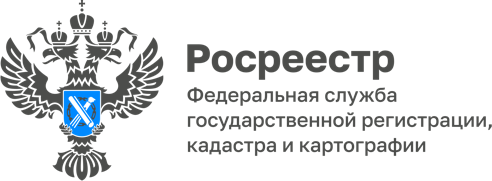 06.09.2022График работы телефонов «горячей линии» Управления Росреестра по Республике Адыгея на сентябрьВ сентябре 2022 года в целях повышения информированности жителей нашего региона и представителей бизнеса, а также оказания практической помощи в вопросах, отнесённых к компетенции Росреестра, специалисты Управления Росреестра по Республике Адыгея проведут 4 горячие линии для граждан по разным направлениям деятельности.Телефонные консультации будут проводиться с 9.00 до 12.00:7 сентября – Тахтамукайский отдел, телефоны: (87771) 41-3-89; (87771) 41-3-96; 14 сентября – Межмуниципальный отдел по Красногвардейскому и Гиагинскому районам, телефон: (87779) 9-16-33;21 сентября – Майкопский районный отдел, телефон: (87777) 2-12-18;28 сентября – Межмуниципальный отдел по г. Адыгейску и Теучежскому району, телефон: (87772) 9-12-01.Материал подготовлен Управлением Росреестра по Республике Адыгея------------------------------------Контакты для СМИ: (8772)56-02-4801_upr@rosreestr.ruwww.rosreestr.gov.ru385000, Майкоп, ул. Краснооктябрьская, д. 44